Application for Ohio Association Outstanding Officials Award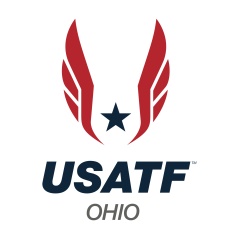 Upon completion, email to:  Ohio Awards CommitteeKaren Krsak – n2track@aol.comElinor Tootle – eastpc6@att.netScott Rose – esrose@roadrunner.comDate:	___________Name of Applicant	_____________________________________Submitted by	____________________________________________Nomination Statement:____________________________________________________________________________________________________________________________________________________________________________________________________________________________________________________________________________________________________________________________________________________Accomplishments and Contributions by Nominee:Number of years officiating:___________   Level of Certification: ___________Positions Held: __________________________________________________________________________________________________________________________________________________________________________Committee Participation: __________________________________________________________________________________________________________________________________________________________________________Awards Won:__________________________________________________________________________________________________________________________________________________________________________